Prijslijst 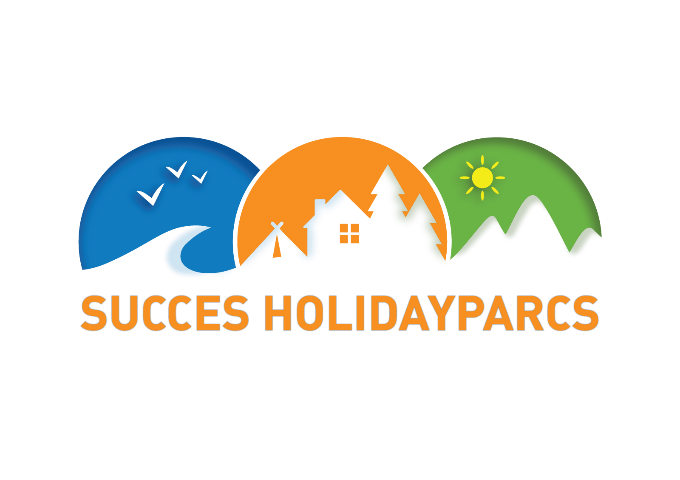 Jaar-, beheer-, seizoenplaatsen 2019 De Tien HeugtenWestdorperstraat 299443 TM Schoonloo0592-501220		Extra bij chaletplaats CHKPrijs €Beheerkosten481,71Extra personen36,00Huisdier (max. 2) 61,70Riool/milieuheffing51,42Bijdrage infrastructuur (eenmalig)1250,00Vastrecht energie56,56Voorschot energie600,00Slagboompas5,00Bijdrage slagboom (eenmalig)46,27Administratiekosten22,50Stacaravan/Jaarplaatsen 2019Prijs €Jaarplaats JPma 01/04 – ma 14/10 1396,31Chalet huurgrond 2019Prijs €Chalet plaats CHHdi 01/01 – di 31/12333,33Chalet koopgrond 2019Prijs €Chalet plaats CHKdi 01/01 – di 31/12333,33		Extra bij stacaravan/jaarplaatsPrijs €Parklasten 200,00Extra personen36,00Huisdier (max. 2) 61,70Riool/milieuheffing 128,54Extra m27,00CAI aansluiting100,00Slagboompas5,00Bijdrage slagboom (eenmalig)46,27Bijdrage infrastructuur (eenmalig)1250,00Vastrecht energie56,56Voorschot energie200,00Bezoekregeling 51,42Winterrecreatie205,66Administratiekosten22,50		Extra bij chaletplaats CHHPrijs €Parklasten CH250,00Prijs per m2 7,20Prijs per m2 aan het water9,48Extra personen36,00Huisdier (max. 2) 61,70Riool/milieuheffing51,42Vastrecht energie56,56Voorschot energie600,00Winterrecreatie205,66Slagboompas5,00Bijdrage infrastructuur (eenmalig)1250,00Bijdrage slagboom (eenmalig)46,27Bezoekregeling 51,42Administratiekosten22,50SeizoenplaatsenPrijs €Standaard vr 29/03 – zo 13/10 1186,59Comfort vr 29/03 – zo 13/10 1256,59Voorseizoen Prijs €Standaardvr 29/03 – zo 30/06 418,50Comfortvr 29/03 – zo 30/06 478,50Laagseizoen Prijs €Standaardvr 30/08 – zo 13/10262,47Comfortvr 30/08 – zo 13/10312,47		Extra bij seizoenplaatsenPrijs €Parklasten seizoen195,00Parklasten voor/laagseizoen120,00Extra personen36,00Administratiekosten seizoen22,50Administratiekosten voor/laagseizoen11,50Slagboompas5,00Borg slagboompas5,00Huisdier (max. 2) 61,70Bezoekregeling51,42Milieuheffing seizoen87,41Milieuheffing voor/laagseizoen51,42Winterstalling op plaats90,00